台灣自來水公司第八區管理處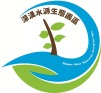 『綠色奧斯卡~野望影展在宜蘭』深溝水源生態園區到校推廣預約申請表為了讓宜蘭縣內學生更具有生態面項的國際視野，深溝水源生態園區結合蘭陽環境學習中心協力推出「綠色奧期卡～野望影展在宜蘭」系列活動，期待透過世界級的「野望國際自然影展 (Wildscreen Festival)」影片播放、討論與對話，特於103年10月01日至11月29日間推出系列「到校推廣活動」，歡迎縣內學校申請運用。開啟學生對自然生態保育的關懷，邀請你帶著學生一起參與這一場盛會！為使作業順利，請於14個工作天前填妥本表後，e-mail至abc691113@gmail.com。若您在2天內未收到深溝水源生態園區電話回覆，請主動來電與我們聯繫9229845，謝謝！*本活動開放宜蘭縣立中小學免費申請填表日期：　　年   月  日(本表適用時間103.10.01-103.11.29)『綠色奧斯卡~野望影展在宜蘭』深溝水源生態園區到校推廣預約申請表為了讓宜蘭縣內學生更具有生態面項的國際視野，深溝水源生態園區結合蘭陽環境學習中心協力推出「綠色奧期卡～野望影展在宜蘭」系列活動，期待透過世界級的「野望國際自然影展 (Wildscreen Festival)」影片播放、討論與對話，特於103年10月01日至11月29日間推出系列「到校推廣活動」，歡迎縣內學校申請運用。開啟學生對自然生態保育的關懷，邀請你帶著學生一起參與這一場盛會！為使作業順利，請於14個工作天前填妥本表後，e-mail至abc691113@gmail.com。若您在2天內未收到深溝水源生態園區電話回覆，請主動來電與我們聯繫9229845，謝謝！*本活動開放宜蘭縣立中小學免費申請填表日期：　　年   月  日(本表適用時間103.10.01-103.11.29)『綠色奧斯卡~野望影展在宜蘭』深溝水源生態園區到校推廣預約申請表為了讓宜蘭縣內學生更具有生態面項的國際視野，深溝水源生態園區結合蘭陽環境學習中心協力推出「綠色奧期卡～野望影展在宜蘭」系列活動，期待透過世界級的「野望國際自然影展 (Wildscreen Festival)」影片播放、討論與對話，特於103年10月01日至11月29日間推出系列「到校推廣活動」，歡迎縣內學校申請運用。開啟學生對自然生態保育的關懷，邀請你帶著學生一起參與這一場盛會！為使作業順利，請於14個工作天前填妥本表後，e-mail至abc691113@gmail.com。若您在2天內未收到深溝水源生態園區電話回覆，請主動來電與我們聯繫9229845，謝謝！*本活動開放宜蘭縣立中小學免費申請填表日期：　　年   月  日(本表適用時間103.10.01-103.11.29)『綠色奧斯卡~野望影展在宜蘭』深溝水源生態園區到校推廣預約申請表為了讓宜蘭縣內學生更具有生態面項的國際視野，深溝水源生態園區結合蘭陽環境學習中心協力推出「綠色奧期卡～野望影展在宜蘭」系列活動，期待透過世界級的「野望國際自然影展 (Wildscreen Festival)」影片播放、討論與對話，特於103年10月01日至11月29日間推出系列「到校推廣活動」，歡迎縣內學校申請運用。開啟學生對自然生態保育的關懷，邀請你帶著學生一起參與這一場盛會！為使作業順利，請於14個工作天前填妥本表後，e-mail至abc691113@gmail.com。若您在2天內未收到深溝水源生態園區電話回覆，請主動來電與我們聯繫9229845，謝謝！*本活動開放宜蘭縣立中小學免費申請填表日期：　　年   月  日(本表適用時間103.10.01-103.11.29)單位名稱聯絡人                 　　　　先生/小姐手機號碼電子郵件聯絡電話TEL（日）：                        分機：TEL（日）：                        分機：TEL（日）：                        分機：聯絡地址□□□□□□□□□申請需求一、請選擇以下影片二、預計申請時段順位(週一~週四) (本表適用時間103年10月01日至11月29日間)103年   月   日 ( □上午09:00-12:00、□下午13:30-15:30)103年   月   日 ( □上午09:00-12:00、□下午13:30-15:30)103年   月   日 ( □上午09:00-12:00、□下午13:30-15:30)三、申請年級、班級：                                            四、預估參加人數：                                              一、請選擇以下影片二、預計申請時段順位(週一~週四) (本表適用時間103年10月01日至11月29日間)103年   月   日 ( □上午09:00-12:00、□下午13:30-15:30)103年   月   日 ( □上午09:00-12:00、□下午13:30-15:30)103年   月   日 ( □上午09:00-12:00、□下午13:30-15:30)三、申請年級、班級：                                            四、預估參加人數：                                              一、請選擇以下影片二、預計申請時段順位(週一~週四) (本表適用時間103年10月01日至11月29日間)103年   月   日 ( □上午09:00-12:00、□下午13:30-15:30)103年   月   日 ( □上午09:00-12:00、□下午13:30-15:30)103年   月   日 ( □上午09:00-12:00、□下午13:30-15:30)三、申請年級、班級：                                            四、預估參加人數：                                              活動空間安排□一般教室  □活動中心  □視聽教室  □其他：□一般教室  □活動中心  □視聽教室  □其他：□一般教室  □活動中心  □視聽教室  □其他：主要配合學習領域本次活動配合的學習領域：本次活動配合的學習領域：本次活動配合的學習領域：訊息來源申請注意事項建議活動時間約需安排60-80分鐘（兩節課），包括引言、影片觀賞、觀影後互動回饋。請填寫預計申請時段順位，依申請順序錄取至額滿為止（預計辦理6場次）。申請學校以宜蘭市國中小為優先辨理。建議同校合併班申請本專案課程，並於適合地點進行（需備有投影播放、電腦、音響等設備）。建議活動時間約需安排60-80分鐘（兩節課），包括引言、影片觀賞、觀影後互動回饋。請填寫預計申請時段順位，依申請順序錄取至額滿為止（預計辦理6場次）。申請學校以宜蘭市國中小為優先辨理。建議同校合併班申請本專案課程，並於適合地點進行（需備有投影播放、電腦、音響等設備）。建議活動時間約需安排60-80分鐘（兩節課），包括引言、影片觀賞、觀影後互動回饋。請填寫預計申請時段順位，依申請順序錄取至額滿為止（預計辦理6場次）。申請學校以宜蘭市國中小為優先辨理。建議同校合併班申請本專案課程，並於適合地點進行（需備有投影播放、電腦、音響等設備）。